Планирование развития топливно-энергетического комплекса Краснодарского краяПолторацкая Евгения НиколаевнаИнститут экономики, управления и бизнеса/кафедра экономической безопасности, Университет ФГБОУ ВО «Кубанский государственный технический университет», город Краснодар, страна РоссияАннотацияОбъектом данного исследования является топливно-энергетический комплекс Краснодарского края.Предмет исследования – система планирования развития топливно-энергетического комплекса.Целью данной работы является разработка рекомендаций по совершенствованию организации топливно-энергетического комплекса Краснодарского края. В теоретическом разделе раскрыта сущность и значение планирования развития топливно-энергетического комплекса.В аналитической части проведен анализ системы планирования топливно-энергетического комплекса Краснодарского края, а также дана характеристика его состояния.В рекомендательной части обозначены мероприятия направленные на совершенствование системы планирования развития топливно-энергетического комплекса Краснодарского краяКлючевые слова: ТОПЛИВНО-ЭНЕРГЕТИЧЕСКИЙ КОМПЛЕКС, СОЦИАЛЬНО-ЭКОНОМИЧЕСКОЕ РАЗВИТИЕ, СИСТЕМА, УПРАВЛЕНИЕ, МЕХАНИЗМ, АНАЛИЗ, ПЛАНИРОВАНИЕВведениеТопливно-энергетический комплекс (ТЭК) - сложная межотраслевая система добычи и производства топлива и энергии (электроэнергии и тепла), их транспортировки, распределения и использования. От развития ТЭК во многом зависит динамика, масштабы и технико-экономические показатели общественного производства, в первую очередь - промышленности. Вместе с тем приближение к источникам топлива и энергии - одно из основных требований территориальной организации промышленности. Массовые и эффективные топливно-энергетические ресурсы служат основой формирования многих территориально-производственных комплексов, в том числе промышленных, определяя их специализацию на энергоёмких производствах. С точки зрения народного хозяйства, размещение ресурсов по территории неблагоприятно. Главные потребители энергии находятся в европейской части РФ, а 80% геологических запасов топливных ресурсов сосредоточено в восточных районах России, что обусловливает дальность перевозок и, в связи с этим, увеличение себестоимости продукции. Топливно-энергетический комплекс имеет большую районообразующую функцию: вблизи энергетических источников развивается мощная инфраструктура, благоприятно способствующая формированию промышленности, росту городов и посёлков.Объектом данного исследования является топливно-энергетический комплекс Краснодарского края.Предмет исследования – система планирования развития топливно-энергетического комплекса.Целью данной работы является разработка рекомендаций по совершенствованию организации топливно-энергетического комплекса Краснодарского края. Для достижения указанной цели в работе поставлены следующие задачи:- дать характеристику сущности и значению топливно-энергетического комплекса в развитии территории;охарактеризовать особенности планирования развития топливно-энергетического комплекса;рассмотреть методы планирования развития топливно-энергетического комплекса;дать характеристику топливно-энергетического комплекса Краснодарского края;проанализировать систему планирования топливно-энергетического комплекса в Краснодарском крае;обозначить проблемы развития топливно-энергетического комплекса Краснодарского края;предложить пути по совершенствованию организации топливно-энергетического комплекса Краснодарского края; обозначить рекомендации по оптимизации системы планирования топливно-энергетического комплекса в Краснодарском крае.В процессе работы были использованы методы сравнительного и факторного анализа по отчетным данным за 2019-2021 гг.Информационной базой исследования являются учебные и научные издания, публикации в специальной периодической литературе.Методы и методологии1.1 Сущность и значение топливно-энергетического комплекса в развитии территорииТопливно-энергетический комплекс является важнейшей структурной составляющей экономики России, одним из ключевых факторов обеспечения жизнедеятельности страны. Комплекс производит более четверти промышленной продукции России, существенно влияет на формирование бюджета страны.Топливно-энергетический комплекс (ТЭК) – это группа отраслей, которая занимается добычей, переработкой и транспортировкой топлива, а также переработкой электроэнергии и передачи её потребителю[4].На рисунке 1 рассмотрим состав топливно-энергетического комплекса.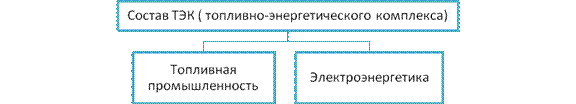 Рисунок 1 – Состав топливно-энергетического комплексаТопливная промышленность – это отрасль добывающей промышленности. Она включает в себя добычу, переработку и транспортировку топлива.Топливная промышленность и электроэнергетика тесно связана между собой. Для производства электроэнергии необходимо топливо. А для работы топливной промышленности необходима электроэнергия. Так как между отраслями существует тесная взаимосвязь, то они образуют один межотраслевой комплекс – Топливно-энергетический (ТЭК) [5].На рисунке 2 рассмотрим общий состав промышленностей.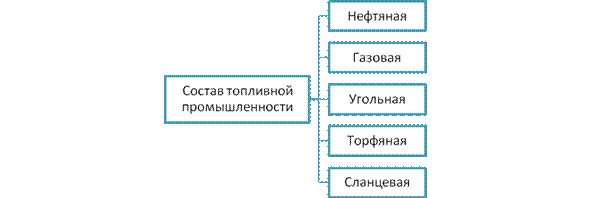 Рисунок 2 – Состав топливной промышленностиЭлектроэнергетика – это отрасль обрабатывающей промышленности. Она занимается производством электроэнергии и передачей её потребителю.Рассмотрим состав электроэнергетики на рисунке 3.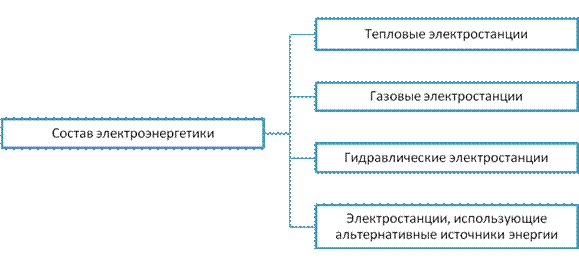 Рисунок 3 – Состав электроэнергетики ТЭК обеспечивает топливом и энергией все остальные отрасли хозяйства. Он необходим промышленности, сельскому хозяйству, транспорту. Без него невозможна механизация и автоматизация процессов производства. Он оказывает влияние на условия жизни людей.ТЭК потребляет продукцию,  которую производят другие межотраслевые комплексы: металлургический, комплекс конструкционных материалов, химический и другие межотраслевые комплексы.ТЭК – это основа экспорта нашей страны, потому что продукция нефтяной, угольной, газовой промышленности экспортируется в страны Восточной Европы и Западной Европы.ТЭК определяет размещение большинства промышленных предприятий. Рядом с крупными энергетическими объектами формируются крупные промышленные узлы и промышленные районы.Также,  ТЭК оказывает и негативное воздействие на окружающую среду. На долю ТЭК приходится 40 % водопотребления, 36 % сточных вод и 40 % выбросов в атмосферу.Для учета добычи топлива и произведенной электроэнергии, а также её распределения между потребителями составляют топливно-энергетический баланс, под которым понимается соотношение производства (приходная часть) и использования (расходная часть) всех видов энергии [6].В настоящее время ТЭК является одним из устойчиво работающих производственных комплексов российской экономики. Он определяющим образом влияет на состояние и перспективы развития национальной экономики, обеспечивая: около ¼ производства ВВП, 1/3 объема промышленного производства и доходов консолидированного бюджета России, примерно половину доходов федерального бюджета, экспорта и валютных поступлений.В России значение топливно-энергетического комплекса особенно велико. Во-первых, из-за огромного ресурсного потенциала: располагая 2,4% населения и 13% территории мира, она имеет 12-13% прогнозных топливно-топливно-энергетических ресурсов, в том числе более 12% разведанных запасов нефти, более 30% запасов газа, более 11% разведанных запасов угля.Во-вторых, она обладает уникальным производственным, научно-техническим и кадровым потенциалом.В-третьих, важное место ТЭК определяется климатическими условиями, при которых обеспечение энергоресурсами экономики и населения страны является жизненно-важным фактором существования целых регионов.Структура экономики России в 1990-е гг. менялась в противоположном мировым тенденциям направлении. Удельный вес сырьевой продукции, в том числе энергоресурсов, в структуре мирового ВВП постоянно снижается. В развитых странах прирост ВВП приходится главным образом на обрабатывающую промышленность (особенно на современные наукоемкие производства) и сферу услуг [6].Противоположная ситуация в России: сейчас на долю ТЭК в России приходится около 30% объема промышленного производства, 32 % доходов консолидированного и 54% федерального бюджета, 54% экспорта, около 45% валютных поступлений России. За последние 10 лет в структуре промышленного производства доля отраслей с высокой добавленной стоимостью снизилась.Таким образом, топливно-энергетический комплекс Российской Федерации является основой экономики страны, обеспечивая жизнедеятельность всех отраслей хозяйства, консолидацию регионов страны в единое экономическое пространство, формирование значительной части бюджетных доходов и валютных поступлений. От результатов деятельности ТЭК зависят, в конечном счете, платежный баланс страны, поддержание курса рубля и степень снижения долгового бремени России. ТЭК – важнейшее звено в цепи преобразований, связанных с переходом к рыночной экономике.1.2 Особенности планирования развития топливно-энергетического комплексаНормирование качества окружающей природной среды представляет собой, прежде всего деятельность по установлению нормативов (показателей) предельно допустимых воздействий на окружающую среду. При этом учитывается наиболее распространенный и к тому же опасный вид отрицательного воздействия загрязнения окружающей природной среды. Под ним, как известно, понимают физическое, химическое, биологическое изменение последней, вызванное антропогенной деятельностью и содержащее угрозу причинения вреда жизни и здоровью человека, состоянию растительного и животного мира экологических систем природы. Особенности планирования заключаются в следующем:динамика производства и потребления энергии;широкая взаимозаменяемость энергетических ресурсов;высокий уровень концентрации производства;неравномерность распределения энергоресурсов на территории страны;высокая капиталоемкость;влияние географических и социальных факторов на режимы потребления энергии и работу ТЭК.В 2009 году была утверждена Энергетическая стратегия России на период до 2030 года (ЭС-2030), которая провозгласила новые направления развития энергетики в условиях становления экономики России на инновационный путь развития. В рамках данной стратегии были определены цели и задачи развития ТЭКа в долгосрочной перспективе, приоритеты и направления, механизмы политики государства в области энергетики, которые  направлены на достижение желаемых целей [3]. Положения ЭС-2030 используются при разработке и корректировке программ социально-экономического развития, топливно-энергетических стратегий и программ субъектов Российской Федерации, комплексных программ по энергетическому освоению регионов Восточной Сибири и Дальнего Востока, Северо-Западного региона России, полуострова  Ямал и континентального шельфа Российской Федерации, при разработке и корректировке генеральных схем развития отдельных отраслей топливно-энергетического комплекса, программ геологического изучения регионов страны, при подготовке и корректировке параметров инвестиционных программ и крупных проектов компаний энергетического сектора. Энергетическая стратегия до 2030 года базируется как на оценке опыта реализации Энергетической стратегии России на период до 2020 года, так и на анализе существующих тенденций и новых системных вызовов развитию энергетики, учитывает возможные колебания внешних и внутренних условий экономического развития России. При этом представленные в Концепции важнейшие цели и долгосрочные качественные ориентиры перехода экономики страны на инновационный путь развития рассматриваются как инвариантные, несмотря на возможные последствия начавшегося в 2008 году глобального экономического кризиса. Те же требования предъявляются к важнейшим целям и долгосрочным качественным ориентирам стратегии.Стратегические инициативы развития ТЭК устремлены на:развитие и территориальную разнообразие энерготранспортной инфраструктуры; образование нефтегазовых комплексов на востоке России; освоение углеводородных месторождений шельфа морей Арктики и территорий на севере страны; развитие энергетики, производимой не на топливе; продолжение разработки мероприятий по энергосбережению.  Развитие нетопливной энергетики влечет за собой развитие атомной энергетики, гидроэнергетики и использование возобновляемых источников энергии. Предполагается увеличить долю использования возобновляемых источников энергии в производстве электроэнергии Одним из главных направлений обеспечения национальной безопасности в экономической сфере на долгосрочную перспективу является энергетическая безопасность. Необходимыми условиями обеспечения национальной и глобальной энергетической безопасности являются многостороннее взаимодействие в интересах формирования отвечающих принципам Всемирной торговой организации рынков энергоресурсов, разработка и международный обмен перспективными энергосберегающими технологиями.Рассмотрим в таблице 1 основные индикаторы энергетической безопасности при планировании развития ТЭК.Таблица 1– Основные индикаторы энергетической безопасности при планировании развития ТЭКСтепень повышения энергетической эффективности предопределит долгосрочные перспективы развития не только энергетического сектора, но и экономической безопасности Российской Федерации в целом. Ориентация экономики на энергоемкий рост угрожает консервацией технологической отсталости и опережающим ростом внутреннего спроса на энергоресурсы, в результате которого даже при достижении максимальных технически реализуемых показателей роста их производства спрос на них сможет быть обеспечен путем расширения импорта или ограничения экспорта.Для интенсификации энергосбережения необходимы обоснованное повышение внутренних цен энергоносителей экономически оправданными, приемлемыми для потребителей темпами; постепенная ликвидация перекрестного субсидирования в тарифообразовании, прежде всего в электроэнергетике; продолжение реформирования жилищно-коммунального хозяйства. Одним из инструментов государственной политики является поддержка специализированного бизнеса в области энергосбережения, пока слабо развитого в России, что позволяет сформировать экономических агентов (энергосберегающие компании), предлагающих и реализующих оптимальные научные, проектно-технологические и производственные решения, направленные на снижение энергоемкости. Энергетический сектор связан сложными и разнообразными взаимоотношениями с государственным бюджетом, являясь основным источником формирования его доходной части и получателем государственных средств, оказывая влияние на формирование и исполнение бюджетов всех уровней. Обеспечение эффективности указанных взаимоотношений является важнейшей государственной задачей и основной целью политики, направленной на обеспечение  экономической безопасности организаций топливно-энергетического комплекса.1.3 Принципы и методы планирования развития топливно-энергетического комплексаПри планировании и прогнозировании мы должны руководствоваться следующими принципами.1. Нелинейность – нарушение принципа суперпозиции в некотором явлении: результат суммы воздействий на систему не равен сумме результатов воздействий. Прогнозы, построенные на принципе линейной экстраполяции, зачастую ожиданий не оправдывают, т.к. развитие сложных открытых систем, безусловно, является нелинейным процессом. 2. Незамкнутость (открытость) – невозможность пренебрежения взаимодействием системы со своим окружением. Важно понять, что любую систему можно с заданной точностью считать замкнутой достаточно малое время, тем меньшее, чем больше открыта система. Именно открытость позволяет эволюционировать системам от простого к сложному, реализовывать процессы саморазвития и самоорганизации в виде существования стабильных неравновесных структур или становления, т.е. смены типа неравновесной структуры. 3. Неустойчивость. В моменты, когда система подходит к точке выбора, на траекторию её развития можно повлиять сколь угодно слабыми воздействиями. Незначительный в период стабильного развития фактор в точках нестабильности начинает играть значительную роль. Формулирование такого принципа, как неустойчивость (непредсказуемость), привело к пониманию природы сложности нашего мира и к определению таких понятий, как динамический хаос, аттракторы и фрактальные структуры. 4. Динамическая иерархичность. Это обобщение принципа подчинения на процессы становления – рождение параметров порядка, когда приходится рассматривать взаимодействие более чем двух уровней.5. Наблюдаемость. Принцип наблюдаемости подчеркивает ограниченность и относительность представлений о системе отдельных наблюдателей. В синергетике это относительность интерпретаций к масштабу наблюдений и начальному ожидаемому результату. Методы планирования - основной инструмент плановиков. Современная теория и практика располагают богатым инструментарием, позволяющим решать широкий круг вопросов. Многие методы хорошо известны и применяются не только в планировании Часть методов формализована и доведена до уровня экономико-математических моделей, другие имеют слабое описание. Все эти методы могут применяться отдельно и в комплексе.Также существуют следующие методы, такие как: балансовый; опытно-статистический; нормативный; экономико-математический.Балансовый метод - характеризуется установлением материально-вещественных и стоимостных пропорций в показателях. Обычно применяется в виде уравновешивающих таблиц, содержащих наличие и источники образования ресурсов и соответствующие потребности.С его помощью проверяется обоснованность расчетов, взаимоувязка разделов и показателей на различных этапах планирования. Примером может служить баланс рабочего времени, баланс производственных мощностей, трудовых ресурсов.Опытно-статистический метод - характеризуется ориентацией на фактически достигнутые в прошлом результаты, по экстраполяции которых определяется план искомого показателя. Такой метод планирования является достаточно простым и широко используется в плановых расчетах. Хорошо известны такие приемы этого метода, как: расчет по средней арифметической, посредством скользящей средней, экспертный, расчет по ежегодному проценту изменений и др. Но этот метод имеет существенный недостаток - плановый показатель будет отражать сложившийся уровень работы с его погрешностями в прошлом.Нормативный метод (метод технико-экономических расчетов) основан на использовании норм и нормативов расхода живого и овеществленного труда для определения переменных величин.Используется для обоснования количественной меры плановых заданий или технико-экономических расчетов.Примером могут служить разрабатываемые и широко используемые в практике нормы расхода сырья, материалов, топлива, труда, финансовых ресурсов на единицу продукции, ставка налогов и др. Экономико-математические методы и модели. Сущность их состоит в том, что они позволяют с меньшими затратами времени и средств находить количественное выражение взаимосвязи между сложными социально-экономическими, технологическими и иными процессами, опосредованными в показателях. В современных условиях практически любой показатель может быть запланирован посредством экономико-математического метода. Применение этой группы методов способствует устранению субъективизма в планировании и повышает научный уровень обоснованности плана. Однако применение этих методов требует точного математического описания экономической задачи и часто экспертной оценки полученных данных.Таким образом, перечисленные выше принципы и методы планирования развития топливно-энергетического комплекса являются важными инструментами в плановой деятельности.Результаты2.1 Социально-экономическая характеристика Краснодарского краяКраснодарский край - субъект Российской Федерации, расположенный на юго-западе страны. Входит в состав Южного федерального округа. Образован 13 сентября 1937 года. Граничит с Ростовской областью, Ставропольским краем, Карачаево-Черкесской Республикой, Республикой Адыгея и Абхазией. По морю граничит с Крымом.Важнейшими специализированными секторами экономики Краснодарского края, определяющими его место в экономике России, выступают агропромышленный, транспортный, курортно-рекреационный и туристический комплексы. Основу производительных сил края составляют промышленный, строительный и топливно-энергетический комплексы, сектор информационных и коммуникационных технологий.Ограничения на деятельность ряда хозяйствующих субъектов, а также другие меры, введённые для предотвращения распространения новой корона-вирусной инфекции, оказали заметное влияние на экономическую ситуацию в крае.Основные социально-экономические показатели представлены в таблице 2.Несмотря на временные ограничения работы всех видов пассажирского транспорта в апреле и мае, услуги по транспортировке и хранению в 2021 году сократились в сопоставимых ценах лишь на 0,1 % в результате наращивания объёмов услуг по хранению зерна, вспомогательной деятельности железнодорожного и грузового автомобильного транспорта, а также услуг почтовой связи и курьерской деятельности.Таблица 2 – Основные социально-экономические показатели Краснодарского края в 2019-2021 гг.Окончание таблицы 2Сравнивая численность населения по годам, мы видим, что в 2021 году население 5665,8, а в 2020 году население 5587,2. Получается население увеличилось примерно на 1,39%.Рассмотрим рисунок 4, чтобы увидеть эти изменения.Рисунок 4 – Сравнение среднегодовой численности постоянного населения Краснодарского краяК концу 2021 года, благодаря улучшению динамики на протяжении второго полугодия, заметно сократилось падение в наиболее пострадавших от пандемии отраслях потребительского рынка: оборот розничной торговли по итогам года снижен на 4,8 %, оборот общественного питания – на 8,8 %, объём платных услуг населению – на 9,9 %.В обрабатывающих производствах индекс составил 97,6 %. Из 23 секторов положительная динамика достигнута в 11. Высокие темпы роста получены в производстве текстильных изделий (118,5 %), производстве химических веществ и химических продуктов (113,7 %), производстве лекарственных средств и материалов, применяемых в медицинских целях (144,4 %), производстве готовых металлических изделий (112,8 %), производстве электрического оборудования (143,5 %). Весной 2021 года на территории края в результате воздействия неблагоприятных природных явлений (почвенная засуха, заморозки, выдувание) произошла частичная гибель озимых и яровых культур, а также цветков и завязей плодовых культур. Это повлияло на снижение валовых сборов большинства культур: зерновых – на 12,8 % (до 12,1 млн тонн), в том числе пшеницы – на 15,9 % (до 7,8 млн тонн), сахарной свёклы – на 44,8 % (до 5,8 млн тонн), подсолнечника – на 17,3 % (до 921,8 тыс. тонн), картофеля – на 5,3 % (до 351,9 тыс. тонн).Рисунок 5 – Индекс обрабатывающих производствРост цен на товары в 2021 году составил 103,4 %, в том числе на продовольственные – 103,9 %, на непродовольственные товары – 102,7 %. Сильнее всего подорожали крупы и бобовые (на 19 %), фрукты и цитрусовые (на 12 %), медикаменты (на 12 %), табачные изделия (на 10 %), а также консервы мясные и рыбные, подсолнечное масло, сыр (на 7-9 %). Оборот общественного питания ресторанов, баров, кафе, столовых при предприятиях и учреждениях, а также организаций, осуществляющих поставку продукции общепита, по итогам 2021 года снизился на 8,8 % до 75,4 млрд руб.Конкурентными преимуществами Краснодарского края являются:наиболее благоприятные в стране природно-климатические условия;исключительно выгодное геоэкономическое положение - прямой выход к международным морским путям, соединяющим Россию со странами Азово-Черноморского и Средиземноморского бассейнов;мощный курортно-рекреационный потенциал для развития различных видов туризма, отдыха и санаторного лечения;наличие полного спектра собственных сырьевых запасов для развития базы строительной индустрии.	На протяжении последних лет в Краснодарском крае продолжается динамичное развитие всех секторов экономики региона, сохраняются устойчивые позиции в экономическом пространстве России.2.2 Характеристика топливно-энергетического комплекса Краснодарского краяКраснодарский край – родина добычи газа и нефти в Российской Федерации. Топливно – энергетический комплекс представляет собой более 400 предприятий на территории края, которые работают в различных направлениях. В структуру ТЭК входят отрасли – рисунок 4.Рисунок 6 – Структура топливно-энергетического комплекса Краснодарского краяКлючевые предприятия отрасли:ООО «ЛУКОЙЛ-Югнефтепродукт»;ООО «Афипский НПЗ»;ООО «Ильский НПЗ»;АО «Черномортранснефть»;АО «КТК-Р»;АО «Газпром теплоэнерго»ПАО «Кубаньэнерго»;АО «НЭСК».Рассмотрим динамику индекса промышленного производства за 2019-2021 г. [15].Таблица 3 – Динамика индекса промышленного производства ТЭКОкончание таблицы 3Ограничения на деятельность ряда хозяйствующих субъектов, а также другие меры, введённые для предотвращения распространения коронавирусной инфекции, оказали заметное влияние на экономическую ситуацию в крае. Индекс промышленного производства (рисунок 5) сложился на уровне 97,0 %.Рисунок 6- Динамика индекса промышленного производстваСнижение индекса промышленного производства обусловлено снижением (на 5-6 %) выпуска продукции в трёх основных секторах промышленности: пищевой отрасли, нефтепереработке и энергетике (на их долю приходится 60 % объемов промышленной продукции края).Таблица 4 - Объем отгруженных товаров собственного производства, выполненных работ и услуг собственными силами, млн руб[15]По остальным укрупнённым видам промышленной деятельности по итогам 2021 года так же сложилась отрицательная динамика индекса производства: в добыче полезных ископаемых – 85,3 %. Добыча нефти, включая газовый конденсат, сокращена на 17,5 %, добыча природного газа – на 14,0 %, что обусловлено выработанностью углеводородных месторождений. Освоение новых месторождений осложнено высокой стоимостью их разработки. Добыча прочих полезных ископаемых снижена на 11,8 % (в том числе: щебня – на 3,8 %, гипса – на 3,5 %, песков природных – на 25,9 %, гранита, песчаника и прочего камня – на 52,5 %) в связи с уменьшением спроса на стройматериалы; в обеспечении электрической энергией, газом и паром – 95,0 %. Выработка электрической энергии в крае снижена на 4,2 % из-за уменьшения производства на Краснодарской ТЭЦ (ввиду увеличения общей продолжительности ремонтов энергоблоков и снижения их нагрузки согласно режиму энергосистемы) и гидроэлектростанциях (в связи со снижением водности рек Белая и Мзымта). Отпуск тепловой энергии снижен на 15,2 %, в том числе котельными – на 9,1 %, электростанциями – на 25,0 %; в водоснабжении, водоотведении и утилизации отходов – 98,8 %Таблица 5 - Среднесписочная численность работников организаций ТЭК, тыс. чел [15]Окончание таблицы 4В распределенном фонде недр на 01.01.2022 г. учтено 57 месторождений (49 разрабатываемых и 8 разведываемых); в нераспределенном фонде – 30 месторождений (17 в разрабатываемых и 13 в разведываемых). Степень разведанности начальных суммарных ресурсов свободного газа в Краснодарском крае на 01.01.2022 г. составляет 61,20 %, степень выработанности разбуренных запасов - 83,77 %. Ресурсы свободного газа (кат. Д0) учтены на 13 площадях, подготовленных к поисково-разведочному бурению, и невскрытых пластах 2 месторождений (8,340 млрд м3 ), всего - 112,333 млрд м3.Краснодарский край располагает значительными запасами энергетических ресурсов и мощным топливно-энергетическим комплексом, который является базой развития экономики, инструментом проведения внутренней и внешней политики. Роль страны на мировых энергетических рынках во многом определяет её геополитическое влияние.Энергетический сектор обеспечивает жизнедеятельность всех отраслей национального хозяйства, способствует консолидации субъектов Краснодарского края, во многом определяет формирование основных финансово-экономических показателей края. Природные топливно-энергетические ресурсы, производственный, научно-технический и кадровый потенциал энергетического сектора экономики являются национальным достоянием России. Эффективное его использование создает необходимые предпосылки для вывода экономики страны на путь устойчивого развития, обеспечивающего рост благосостояния и повышение уровня жизни населения.2.3 Анализ системы планирования топливно-энергетического комплекса в Краснодарском краеМинистерство топливно-энергетического комплекса и жилищно-коммунального хозяйства Краснодарского края (далее также - министерство) является органом исполнительной власти Краснодарского края, проводящим региональную политику в сфере топливно-энергетического комплекса, жилищно-коммунального хозяйства и жилищной политики. Министерство является уполномоченным органом по выработке и реализации региональной политики и нормативно-правовому регулированию в области жилищных правоотношений.Организационная структура Министерства представлена в Приложении А. Там можно увидеть раздел по планированию топливно-энергетического комплекса.В Приложении Б описывается план деятельности Министерства топливно-энергетического комплекса и жилищно-коммунального хозяйства Краснодарского края.Основными задачами системы планирования топливно-энергетического комплекса Краснодарского края являются следующие – таблица 6.Таблица 6 – Задачи системы планирования топливно-энергетического комплекса Краснодарского края Окончание таблицы 6Рассмотрим в Приложении В характеристику нормативно-правовых актов, которые обеспечивают развитие топливно-энергетического комплекса Краснодарского края.С учетом системы целей, задач и показателей Правительства РФ, согласно Энергетической Стратегии России до 2035 года, программы социально-экономического развития Краснодарского края стратегическими задачами топливно-энергетического комплекса Краснодарского края являются:надежное и сбалансированное обеспечение топливно-энергетическими ресурсами (ТЭР) отраслей экономики и социальной сферы Краснодарского края;обеспечение опережающими темпами прироста мощностей по электро- и газообеспечению, в целях реализации перспективных и приоритетных инвестиционных проектов в крае;повышение энергетической эффективности экономики края, проведение целенаправленной энергосберегающей политики.Общий объем финансирования, предусмотренный государственной программой Краснодарского края «Развитие топливно-энергетического комплекса» в период с 2019 - 2022  год составил 947905,8 тыс. рублей, из которых средства федерального бюджета – 80000,0 тыс. рублей, краевого бюджета –  707046,2 тыс. рублей, местных бюджетов – 58250,6 тыс. рублей, из внебюджетных источников предусмотрено 102609,0 тыс. рублей.За 3 года построено 147,2 км газопроводов низкого, среднего и высокого давления. Целевой показатель протяженности построенных сетей газоснабжения, предусмотренный государственной программой достигнут.В 2021 году ПАО «Кубаньэнерго» реализовано мероприятие по установке 208 000 единиц оборудования автоматизированной системы коммерческого учета электроэнергии (АСКУЭ) на подстанциях, расположенных на границах территории обслуживания предприятия с другими электросетевыми компаниями, а также потребителям, занимающимся бизнесом, курортной деятельностью, потребителям «группы риска». Полностью произведена замена приборов учета потребителей Сочинского и Туапсинского энергорайонов.В период с 2019 - 2022 годы реализовывалась стратегия газового комплекса Краснодарского края - это сбалансированный план размещения объектов Единой системы газоснабжения, региональной и газораспределительных систем газоснабжения на указанный период на основе оценки прогнозов газопотребления края и его муниципальных образований. Целью Стратегии является обеспечение надежного и эффективного газоснабжения потребителей и полноценного удовлетворения потребностей экономики края в природном газе. Стратегия приведена в Приложении Г.Приоритетами Стратегии в рамках установленных ориентиров долгосрочной государственной политики в сфере газовой отрасли являются:стабильное, бесперебойное и экономически эффективное удовлетворение спроса на газ;развитие Единой системы газоснабжения, региональной и газораспределительных систем газоснабжения;совершенствование организационной структуры газовой отрасли с целью повышения экономических результатов ее деятельности и формирования либерализованного рынка газа.Работа по данной стратегии проводится не очень хорошо для некоторых пунктов Туапсинского района, так как газ, например, в поселок Тюменский до сих пор не провели, хотелось бы, чтобы данный процесс немного ускорили, потому что жителям неудобно. Поэтому следует: усилить контроль за исполнением подрядными организациями государственных и муниципальных контрактов и не допускать переноса сроков и своевременному обеспечению ввода объектов в эксплуатацию.Обсуждение3.1 Проблемы развития топливно-энергетического комплекса Краснодарского краяНасущной проблемой топливно-энергетического комплекса Краснодарского края является высокая степень износа основных средств энергетики, созданных в советский период. Следствием этого является низкая эффективность, растущая аварийность и высокие риски, что отрицательно сказывается на конкурентоспособности экономики, негативно влияет на качество жизни населения и техногенные угрозы. Также факторами, которые негативно влияют на развитие ТЭК, являются:утрата значительной части научно-технологического потенциала в ряде отраслей ТЭК;недостаточная степень развития инновационной сферы ТЭК;снижение качества подготовки научно-технических кадров, недостаточный уровень взаимодействия компаний ТЭК с высшими учебными заведениями;малая эффективность управления объектами интеллектуальной собственности;несовершенство систем инновационной деятельности компаний.Основные проблемы в воспроизводстве и использовании минерально-сырьевой базы Краснодарского края, следующие.1. Необходимость сбалансированного развития края с одной стороны, как курортно-рекреационной природной территории, с другой - как горнодобывающего кластера. 2. При существующей конъюнктуре минерального сырья сохраняется низкая инвестиционная привлекательность объектов МСБ. 3. Большая степень выработанности запасов УВС. В крае она составляет по газу 83,77 %, по нефти - 88,61 %, по конденсату – 80,13 %, при одновременном ухудшении их структуры. Часто остаточные запасы сосредоточены в объектах с низкими коллекторскими свойствами, относятся к трудно извлекаемым и имеют высокую степень обводненности. 4. Существующая сельскохозяйственная специфика края, способствует возникновению сложностей при решении вопросов отведения (изъятия) земельных участков для целей недропользования. 5. Наблюдается рост негативного воздействия на окружающую среду действующих добывающих и перерабатывающих предприятий, нефтепроводов и др.В области электроснабжения Краснодарский край является наиболее дефицитным энергорайоном в Южном федеральном округе. На территории региона вырабатывается только 40% собственной электрической энергии от необходимого объема потребления. Покрытие оставшегося дефицита (60%) мощности и электроэнергии многие годы осуществлялось от энергосистем Ростовской области (Волгодонская АЭС, Новочеркасская ГРЭС) и Ставропольского края (Ставропольская ГРЭС), через 3 центра питания - ПС 500 кВ "Центральная", "Тихорецк" и ПС 330 кВ "Армавир". Краснодарский край занимает первое место среди регионов Южного федерального округа по электропотреблению.Наибольшая активность и рост электропотребления (около 10-15 % в год) отмечается в муниципальных образованиях, расположенных в зоне Азово - Черноморского побережья и Центрального района Краснодарского края. В регионе активными темпами ведется жилищное и промышленное строительство, развивается курортно-рекреационная сфера, реализуются крупные инвестиционные проекты федерального масштаба, развитие портовой инфраструктуры на Азово - Черноморском побережье. Основная проблема заключается в высокой степени износа действующих объектов электроэнергетической инфраструктуры. С каждым годом увеличивается количество оборудования, зданий и сооружений, выработавших свой ресурс и подлежащих замене, реконструкции или техническому перевооружению. Это вызвано тем, что модернизация подстанций, электрических и тепловых сетей в последние 7-10 лет практически не проводилась. По ряду объективных экономических и социальных причин, Кубанская энергосистема в 90-е годы прошлого века и в начале двухтысячных испытывала острый дефицит вводов нового и реконструированного оборудования.Системы централизованного теплоснабжения населённых пунктов края технологически представляют собой замкнутые, сообщающиеся между собой системы производства и распределения тепловой энергии.В тепло-энергетической отрасли Краснодарского края также существует ряд проблем.1.Социальные - высокая стоимость услуг на отопление и горячее водоснабжение, высокие темпы роста тарифов.2. Экономические:- неудовлетворительные финансово-хозяйственные результаты деятельности теплоснабжающих предприятий, значительная задолженность за потреблённые энергоресурсы;- отсутствие инвестиций в отрасль;- отсутствие общедомовых приборов учёта тепловой энергии в многоквартирных жилых домах и коммерческих приборов учёта расхода энергоресурсов на котельных.3.Технические - крайне высокая степень изношенности котельного оборудования и теплотрасс.4. Административно-организационные:- отсутствие генеральных схем развития теплоснабжения крупных населённых пунктов Краснодарского края;- отсутствие надлежащим образом оформленной правоустанавливающей документации на муниципальное теплоэнергетическое имущество;- недостаточное финансирование со стороны собственников теплоэнергетического имущества – органов местного самоуправления мероприятий по его восстановлению и модернизации;- неэффективность существующих способов и методов управления тепловым бизнесом.Таким образом, Краснодарский край с каждым годом все привлекательней для переезда на новое место жительства с других субъектов РФ, и при увеличении количества числа жителей возрастает нагрузка на тепло-электросети, происходят массовые сбои в работе электрических сетей Краснодарского края в летний период.Краснодарский край располагает значительными запасами энергетических ресурсов и мощным топливно-энергетическим комплексом, который является базой развития экономики, инструментом проведения внутренней и внешней политики. Роль страны на мировых энергетических рынках во многом определяет её геополитическое влияние.Соответствовать требованиям нового времени может только качественно новый топливно-энергетический комплекс (ТЭК) - финансово устойчивый, экономически эффективный и динамично развивающийся, соответствующий экологическим стандартам, оснащенный передовыми технологиями и высококвалифицированными кадрами.3.2 Причины и пути решения проблем направленные на совершенствование организации топливно-энергетического комплекса Краснодарского краяРуководствуясь выше определёнными проблемами, сначала надо понять почему так происходит.Высокий рост тарифов и высокая стоимость коммунальных услуг обусловлена инфляцией, которая выросла в связи с падением цен на нефть и ослаблением рубля.Повышение тарифов ЖКХ регламентировано законом. Управляющая компания не может сама придумать цены и заявить их в квитанции. Каждый регион сам устанавливает процент индексации.Также на рост влияет не работающая система взыскания долгов. Свод законов в этой сфере сегодня позволяет должникам эффективно затягивать судебные процессы, уменьшать пени, увеличивать бюрократию. Когда должник проводит различные махинации и с него нечего взыскать, этом случае исполнительное производство закрывается, а долг фактически списывается. И все расходы переходят на добросовестных плательщиков.Рассмотрим меры совершенствования организации ТЭК Краснодарского края.Способы снизить стоимость коммунальных услуг.Произвести перерасчет за длительное отсутствие в квартире. На время отсутствия перерасчет может быть произведен по горячему/холодному водоснабжению, водоотведению, газу и электричеству, но за исключением коммунальных услуг по газоснабжению на цели отопления.Не платить за некачественно оказанные услуги. Прежде всего необходимо подать официальную жалобу в организацию за оказание услуг невысокого качества или же на то, что они вовсе не оказываются. Вам также следует позаботиться о наличии наглядных доказательств. Для этого, например, вызовите техника, чтобы зафиксировать факт неисправности лифта или едва теплую «горячую» воду.Обратиться за получением субсидий. Если возникла трудная финансовой ситуация, а большая часть денежных средств расходуется на оплату «коммуналки», в МФЦ по месту жительства для оформления субсидии на оплату ЖКХ.В постановлении, которое вступило в силу с 1 января 2022 года губернатора Краснодарского края говорится, что в крае в первом полугодие 2022 года не будут наблюдаться повышения цен на коммунальные услуги - для всех муниципальных образований предельный (максимальный) индекс изменения размера платы, вносимой гражданами за коммунальные услуги, установлен равным нулю.Повышение может быть произведено с 1 июля в пределах 6,8% - в таком значении практически для всех МО указанный индекс утвержден на второе полугодие.Отсутствие инвестиций в топливно-энергетическом комплексе Краснодарского края связано с тем, что сегодня финансирование всех этих мероприятий происходит за счет тарифов. По закону рост тарифов ограничен пределом. Когда повышаются расценки на электроэнергию, в них учитываются многие факторы, такие как стоимость энергии и инвестиционная составляющая. На развитие отрасли, модернизацию и строительство, получается, около 8–10 миллиардов рублей в год. Для развития и поддержания сети края необходимо, конечно, чтобы эти инвестиции были больше.Губернатор края сообщил что: «Самый крупный инвестиционный проект, который сейчас реализует в крае другой инвестор, - это строительство ТЭС «Ударная» в Крымском районе. Станцию планируют завершить в 2023 году. Ее мощность составит 560 МВт. ТЭС «Ударная» исключит энергодефицит на юге Краснодарского края. Объем инвестиций оценивается в 55 млрд рублей».Также из-за нехватки инвестиций происходит высокая степень изношенности котельного оборудования и теплотрасс. И самостоятельно организации не могут решить эту проблему.С 2020 года на территории Краснодарского края заключено 13 концессионных соглашений в отношении систем теплоснабжения и ГВС. Общий объём инвестиций по всем заключенным и планируемым к заключению концессиям составит порядка 3 млрд руб. В целом практически все районы уже включились в этот процесс. В целом по краю уровень износа котельных сократился с 62 до 58%, средний уровень износа тепловых сетей — с 71 до 66%. Средний уровень потерь при производстве и транспортировке тепловой энергии уменьшился с 15,8% в 2015 г. до 13,1%, по состоянию на конец 2021 года.За шесть лет было модернизировано уже 55 котельных, в том числе 34 - на частные средства.3.3 Оценка предложенных мероприятийЧтобы, например, произвести перерасчет за длительное отсутствие в квартире. Для перерасчета следует обратиться в управляющую организацию, товарищество собственников жилья, жилищный кооператив или в ресурсоснабжающую организацию и к региональному оператору по обращению с твердыми коммунальными отходами (далее - исполнитель) с заявлением о перерасчете размера платы за коммунальные услуги с указанием периода временного отсутствия. Заявление о перерасчете размера платы за коммунальные услуги нужно подать до начала периода временного отсутствия или не позднее 30 дней после его окончанияК заявлению необходимо приложить акт обследования на предмет установления отсутствия технической возможности установки индивидуального или общего (квартирного) приборов учета, а также документы, подтверждающие продолжительность периода временного отсутствия.Такими документами могут, в частности, являться (п. 93 Правил):копия командировочного удостоверения или копия решения (приказа, распоряжения) о направлении в служебную командировку или справка о служебной командировке с приложением копий проездных билетов;справка о нахождении на лечении в стационарном лечебном учреждении или на санаторно-курортном лечении;проездные билеты, оформленные на имя потребителя, или их копии;счета за проживание в гостинице, общежитии или другом месте временного пребывания или их копии;свидетельство о регистрации по месту временного пребывания;справка организации, осуществляющей вневедомственную охрану жилого помещения, в котором потребитель временно отсутствовал;справка, выданная уполномоченным лицом садоводческого или огороднического товарищества, подтверждающая период временного пребывания потребителя на садовом или огородном участке, расположенном в границах ведения гражданами садоводства или огородничества для собственных нужд;иные документы, подтверждающие факт и продолжительность временного отсутствия потребителя в жилом помещении.Главное, чтобы документы были подписаны и подтверждали факт и срок отсутствия. Перерасчет размера платы за коммунальные услуги производится пропорционально количеству полных календарных дней временного отсутствия потребителя. Не учитываются день отъезда и день возвращения.Исполнитель делает перерасчет в течение пяти рабочих дней после получения письменного заявления потребителя и документов, подтверждающих его временное отсутствие.Результаты перерасчета отражаются в очередном платежном документе.Для того, чтобы не платить за некачественно оказанные услуги, надо подать жалобу в вышестоящие органы, но для этого должна быть конкретная причина. К основаниям для подачи жалобы на ЖКХ относятся:Оказание услуг ненадлежащего качества или нерегулярное выполнение обязательств. Например, задержка в оказании услуг или их не полный объем.Отказ от предоставления отчетности по проведенной работе. ЖКХ должно предоставлять документы по первому требованию потребителя.Грубые и/или неоднократные нарушения пунктов договора об оказании платных услуг.Несоответствие тарифов на услуги принятым нормам. Отказ от перерасчета в случаях доказанных нарушений.Отказ от предоставления льгот по оплате услуг соответствующей категории граждан.Чтобы подать жалобу в жилищную инспекцию на ЖКХ нужно:Написать заявление. В нем необходимо кратко изложить факты нарушения и претензии к бездействию коммунальных служб.Прикрепить к заявлению доказательства халатности управляющей компании.Направить жалобу в жилищную инспекцию в двух экземплярах: один остается на рассмотрение, второй, с датой приема, входящим номером и подписью секретаря, возвращается заявителю.При подаче жалобы на ЖКХ важно следовать некоторым правилам:Подавать жалобы на ЖКХ нужно последовательно: сначала в управляющую компанию, в случае бездействия – в жилищную инспекцию, затем в Роспотребнадзор и так далее.Ни один контролирующий орган не примет заявление, написанное в неофициальном стиле с применением жаргонной, ненормативной и разговорной лексики.Доказательства вины коммунального предприятия необходимо прикладывать к жалобам во все инстанции.Выполнение этих условий обеспечит быстрое устранение нарушений.В отношении систем теплоснабжения концессионные соглашения являются одной из путей решения проблем нехватки инвестиций.В 2020 году был принят Федеральный закон № 401-ФЗ от 8.12.2020, который усовершенствовал механизм концессии. Так, законом в существенные условия концессионных соглашений в отношении объектов электроэнергетики включено условие об объёме валовой выручки, которую получает концессионер, в том числе на каждый год срока действия соглашения. Принятие изменений будет способствовать развитию институтов государственно-частного партнёрства в энергетике и увеличению числа заключаемых концессионных соглашений. В настоящее время количество таких соглашений недостаточно в том числе из-за того, что инвестор не может спрогнозировать возможные объёмы своей выручки и прибыли по такому соглашению и испытывает трудности с привлечением заёмных средств.5.	ЗаключениеТопливно-энергетический комплекс является важнейшей структурной составляющей экономики России, одним из ключевых факторов обеспечения жизнедеятельности страны. Комплекс производит более четверти промышленной продукции России, существенно влияет на формирование бюджета страны.Топливно-энергетический комплекс (ТЭК) – это группа отраслей, которая занимается добычей, переработкой и транспортировкой топлива, а также переработкой электроэнергии и передачи её потребителю.Краснодарский край – родина добычи газа и нефти в Российской Федерации. Топливно – энергетический комплекс представляет собой более 400 предприятий на территории края, которые работают в различных направлениях.Освоение новых месторождений осложнено высокой стоимостью их разработки. Добыча прочих полезных ископаемых снижена на 11,8 % (в том числе: щебня – на 3,8 %, гипса – на 3,5 %, песков природных – на 25,9 %, гранита, песчаника и прочего камня – на 52,5 %) в связи с уменьшением спроса на стройматериалы; в обеспечении электрической энергией, газом и паром – 95,0 %. Выработка электрической энергии в крае снижена на 4,2 % из-за уменьшения производства на Краснодарской ТЭЦ (ввиду увеличения общей продолжительности ремонтов энергоблоков и снижения их нагрузки согласно режиму энергосистемы) и гидроэлектростанциях (в связи со снижением водности рек Белая и Мзымта). Отпуск тепловой энергии снижен на 15,2 %, в том числе котельными – на 9,1 %, электростанциями – на 25,0 %;в водоснабжении, водоотведении и утилизации отходов – 98,8 %.Краснодарский край располагает значительными запасами энергетических ресурсов и мощным топливно-энергетическим комплексом, который является базой развития экономики, инструментом проведения внутренней и внешней политики. Роль страны на мировых энергетических рынках во многом определяет её геополитическое влияние.Проблемы организации ТЭК Краснодарского края:1) отсутствует программа сбалансированного развития края, с одной стороны, как горнодобывающего региона, с другой – как курортно-рекреационной природной территории.2) при существующей конъюнктуре минерального сырья низкая инвестиционная привлекательность объектов МСБ.3) существующая сельскохозяйственная специфика края, способствует возникновению сложностей при решении вопросов отведения (изъятия) земельных участков для целей недропользования.4) отмечается нехватка квалифицированных инженерных и рабочих кадров на предприятиях геологической отрасли края при низком притоке молодых специалистов.5) в крае систематически отмечается активизация опасных эндогенных и экзогенных геологических процессов.6) наблюдается рост негативного воздействия на окружающую среду действующих добывающих и перерабатывающих предприятий, нефтепроводов и др.Направления совершенствования организации ТЭК Краснодарского края:использование природного газа в связи с его более высокой конкурентоспособностью по сравнению с другими энергоносителями;энергосбережение и повышение эффективности использования энергии;решение крупнейшей проблемы современного централизованного теплоснабжения по сокращению потерь тепловой энергии;развитие электрификации экономики на базе передовых технологий.В условиях стремительного роста потребления топливно-энергетических ресурсов природный газ является наиболее надежным источником энергоснабжения и экономичным видом топлива. Поэтому особенно актуальными становятся вопросы газификации жилых домов, объектов социальной сферы и народного хозяйства.Литература1. Конституция Российской Федерации [Электронный ресурс]: принята всенародным голосованием 12.12.1993 (действующая редакция). [Электронный ресурс]. – Режим доступа: http://base.consultant.ru/cons/cgi/online.cgi?req=doc;base=LAW;n=2875 (дата обращения: 16.11.2021).2.	Федеральный закон от 6 октября 2003 г. № 131-ФЗ «Об общих принципах организации местного самоуправления в Российской Федерации» в редакции Федеральных законов от 19.06.04 № 53-ФЗ… 25.07.2011 № 263-ФЗ, с изменениями, внесенными Постановлениями Конституционного Суда РФ от 29.03.11 № 2-П, от 07.07.11 № 15-П). – [Электронный ресурс]. – Режим доступа: https://base.garant.ru/186367/ (дата обращения: 29.10.2021).3.	О зонах территориального развития в Российской Федерации и о внесении изменений в отдельные законодательные акты Российской Федерации [Электронный ресурс]: Федеральный закон от 03.12.2011 № 392-ФЗ (действующая редакция). – Режим доступа: http://base.consultant.ru/cons/cgi/online.cgi?req=doc;base=LAW;n=156880.4.	Об улучшении инвестиционного климата и о предоставлении государственных услуг в субъектах Российской Федерации [Электронный ресурс]: Постановление СФ ФС РФ от 27 декабря 2011г. № 570-СФ (действующая редакция). – Режим доступа: http://base.consultant.ru/cons/cgi/online.cgi?req=doc;base=EXP;n=522668.5.	Матраева Л. В. Методология статистического анализа инвестиционной привлекательности регионов РФ для иностранных инвесторов [Электронный ресурс]: монография / Л. В. Матраева. - М.: Дашков и К, 2018. - 312 с. – Режим доступа: http://znanium.com/bookread2.php?book=451030.6.	Валиуллин В.Р. Национальные и межнациональные проблемы как результат внутренней стратификации / В.Р. Валиуллин // Вестн. Адыг.гос. ун-та. Сер. Регионоведение: философия, история, социология, юриспруденция, политология, культурология.  2021. - 734 c.7.	Поляк Г.Б. Территориальные финансы: учебник / Г.Б. Поляк. – М.: Издательско-торговая корпорация «Дашков и Ко», 2019. – 415 с.8.	Региональное управление в федеративном государстве: очерки теории и практики. / Под ред. В.А. Мау, М.Ю. Сеньковской, В.С. Назарова9.	Ионцев, В. А. Международное развитие [Электронный ресурс] / гл. ред. серии В.А. Ионцев. - Москва : Проспект, 2016 . - 156 с. [Элек-тронный ресурс] – Режим доступа: https://znanium.com/catalog/product/534188. 10.	Ишина И. В. Финансы некоммерческих организаций : учебник и практикум для бакалавриата и магистратуры / И. В. Ишина [и др.] ; под редакцией И. В. Ишиной. — 2-е изд., перераб. и доп. — Москва : Издательство Юрайт, 2019. — 319 с.11.	Кузьмин Д.И.,  Кузьмина Н.Н.,  Т.П,   Финансы: Учебное пособие / Кузьмин Д.И., Кузьмина Н.Н., Малинова Т.П. - Краснояр.:СФУ, 2016. - 283 с.: ISBN 978-5-7638-3426-0. [Электронный ресурс] – Режим доступа: https://znanium.com/catalog/product/96806312.	Альпидовская, М. Л. Макроэкономика: Учебник (ФГОС) / Альпи-довская М.Л., Будович Ю.И., Екатериновская М.А. - Ростов-на-Дону: Феникс, 2017. - 409 с.ISBN 978-5-222-26789-9. [Электронный ресурс] – Режим доступа: https://znanium.com/catalog/product/91235013.	Батудаева Л.И., Бурденко Е.В., Громыко В.В. [и др.] // Макроэкономиа ; под ред. Л.Г. Чередниченко, А.З. Селезнева. – Москва : ИНФРА-М, 2017. – 394 с [Электронный ресурс] – Режим доступа: https://znanium.com/catalog/product/89472114.	Официальный сайт Федеральной службы государственной статистики. Режим доступа: http://krsdstat.gks.ru(дата обращения: 20.09.2021).15.	Краснодарский край. Статистический ежегодник. 2020: Стат. сб. / Краснодарстат – Краснодар, 2021. – 456 с.БлокиИндикаторыТопливоснабженияПотребление топлива на душу населения.Доля доминирующего вида топлива в суммарном количестве топлива.Производства электрической и тепловой энергииВыработка электроэнергии на душу населения. Выработка теплоэнергии на душу населения.Доля собственных источников в покрытии баланса. Доля ГЭС в общей установленной мощности.Доля блок-станций в общей установленной мощности. Доля мощности наиболее крупной электростанции. Уровень резерва установленной мощности.Передачи и распределения энергииУровень износа подстанций. Уровень износа выключателей. Уровень износа трансформаторов.Импорта электроэнергииУровень резерва по межсистемным связям. Уровень резерва в энергосистеме.Величина импорта электроэнергии на единицу потребленной электроэнергии.ЭкологическийУровень выбросов диоксида углерода на 1000 т у.т. Уровень выбросов диоксида углерода на 1 жителя.ПотребителейПотребление электроэнергии на душу населения. Потребление теплоэнергии на душу населения.Соотношение стоимости топливно-топливно-энергетических ресурсов и среднедушевого дохода населения.Управления и финансовУровень дебиторской задолженности потребителей по отношению к стоимости потребленных энергоресурсов.Уровень дебиторской межведомственной задолженности (между предприятиями ТЭК) по отношению к стоимости потребленных энергоресурсов.Уровень суммарной дебиторской задолженности по отношению к стоимости потребленных энергоресурсов.Уровень суммарной кредиторской задолженности по отношению к стоимости потребленных энергоресурсов.Показатели2019 г.2020 г.2021 г.Отклонение 2021 г. к 2019 гОтклонение 2021 г. к 2019 гПоказатели2019 г.2020 г.2021 г.Абсолютное (+/-)Относительное (%)Среднегодовая численность постоянного населения, тыс. чел5587,25625,85665,878,6101,41Валовой региональный продукт (ВРП) края, млнруб22259182306134,22419149193232108,68Индекс физобъема ВРП края, в % к пред.году102,8101,1101,3-1,598,54Индекс промышленного производства, в % к пред.году104,4105,2102-2,497,70Объем производства продукции сельского хозяйства, млнруб364025,838246841806954042,9114,85Объем строительных работ, млнруб308669,3287804,20250435-5823481,13Ввод в действие жилых домов, тыс. кв. м4728,44414,94514,7-213,795,48Показатели2019 г.2020 г.2021 г.Отклонение 2021 г. к 2019 гОтклонение 2021 г. к 2019 гПоказатели2019 г.2020 г.2021 г.Абсолютное (+/-)Относительное (%)Оборот общественного питания, млнруб73148,276689,5809157766,8110,62Объем услуг (доходы) курортно-туристского комплекса – всего, млнруб124900136440,413916614266111,42Инвестиции в основной капитал, млнруб503243481140,9419672-8357183,39Среднедушевые денежные доходы (в месяц), тыс. руб33,333,835,11,8105,41Величина прожиточного минимума (в среднем на душу населения), руб. в месяц100621020910719657106,53Показатели2019 г.2020 г.2021 г.Отклонение 2021 г. к 2019 гОтклонение 2021 г. к 2019 гПоказатели2019 г.2020 г.2021 г.Абсолютное (+/-)Относительное (%)Индекс промышленного производства,в процентах к предыдущему году 101,6 102,9 97,0-4,695,47Добыча полезных ископаемых100,8 89,1 85,3-15,584,62Обрабатывающие производства 100,0 107,1 97,6-2,497,60Показатели2019 г.2020 г.2021 г.Отклонение 2021 г. к 2019 гОтклонение 2021 г. к 2019 гПоказатели2019 г.2020 г.2021 г.Абсолютное (+/-)Относительное (%)Обеспечение электрической энергией, газом и паром; кондиционирование воздуха 107,3 100,5 95,0-12,388,54Водоснабжение; водоотведение, организация сбора и утилизации отходов, деятельность по ликвидации загрязнений  109,6 92,8 98,8-10,890,15Показатели2019 г.2020 г.2021 г.Отклонение 2021 г. к 2019 гОтклонение 2021 г. к 2019 гПоказатели2019 г.2020 г.2021 г.Абсолютное (+/-)Относительное (%)Добыча полезных ископаемых52498 64341 22490-3000842,84Обрабатывающие производства 1025101 967479 897050-12805187,51Обеспечение электрической энергией, газом и паром; кондиционирование воздуха 121025 117415 108051-1297489,28Водоснабжение; водоотведение, организация сбора и утилизации отходов, деятельность по ликвидации загрязнений  32339 31225 28344-399587,65Показатели2019 г.2020 г.2021 г.Отклонение 2021 г. к 2019 гОтклонение 2021 г. к 2019 гПоказатели2019 г.2020 г.2021 г.Абсолютное (+/-)Относительное (%)Добыча полезных ископаемых8,4 7,9 6,7-1,779,76Показатели2019 г.2020 г.2021 г.Отклонение 2021 г. к 2019 гОтклонение 2021 г. к 2019 гПоказатели2019 г.2020 г.2021 г.Абсолютное (+/-)Относительное (%)Обрабатывающие производства 149,4 144,5 137,1-12,391,77Обеспечение электрической энергией, газом и паром; кондиционирование воздуха 38,6 38,5 38,3-0,399,22Водоснабжение; водоотведение, организация сбора и утилизации отходов, деятельность по ликвидации загрязнений  24,4 23,8 22,5-1,992,21ЗадачаСущность1. Государственное регулирование ТЭК Обеспечение в установленном законодательством порядке в пределах, установленных в соответствии с законодательством, полномочий государственного регулирования и проведения структурных преобразований в топливно-энергетическом комплексе Краснодарского края2. Создание НПАСодействие созданию правовых и экономических условий, обеспечивающих эффективное и устойчивое функционирование и развитие топливно-энергетического комплекса Краснодарского края, соблюдение баланса интересов потребителей и производителей топливно-энергетических ресурсов3. Разработка мер развития ТЭКРазработка и реализация предложений по стимулированию использования наукоемких, энергосберегающих и экологически безопасных технологий на предприятиях топливно-энергетического комплекса и жилищно-коммунального хозяйства Краснодарского края4. Проведение государственной жилищной политикиУчастие в проведении единой государственной жилищной политики, политики в области развития и эффективного функционирования топливно-энергетического комплекса и жилищно-коммунального хозяйства, в том числе благоустройства, санитарной очистки и обращения с отходами.5. Реализация мероприятий Программы социально-экономического развития Краснодарского краяРеализация мероприятий Программы социально-экономического развития Краснодарского края в области топливно-энергетического комплекса и жилищно-коммунального хозяйства Краснодарского краяЗадачаСущность6. Определение задачОпределение текущих задач и перспектив развития, содействие реформированию топливно-энергетического комплекса и жилищно-коммунального хозяйства края, разработка и реализация государственных программ Краснодарского края в сфере топливно-энергетического комплекса и жилищно-коммунального хозяйства и других вопросов, а также участие в разработке и выполнении государственных программ Российской Федерации в пределах установленной компетенции.